●年学年だより　●立●中学校　第●学年　平成●年●月●日（●）発行　Ｎｏ．●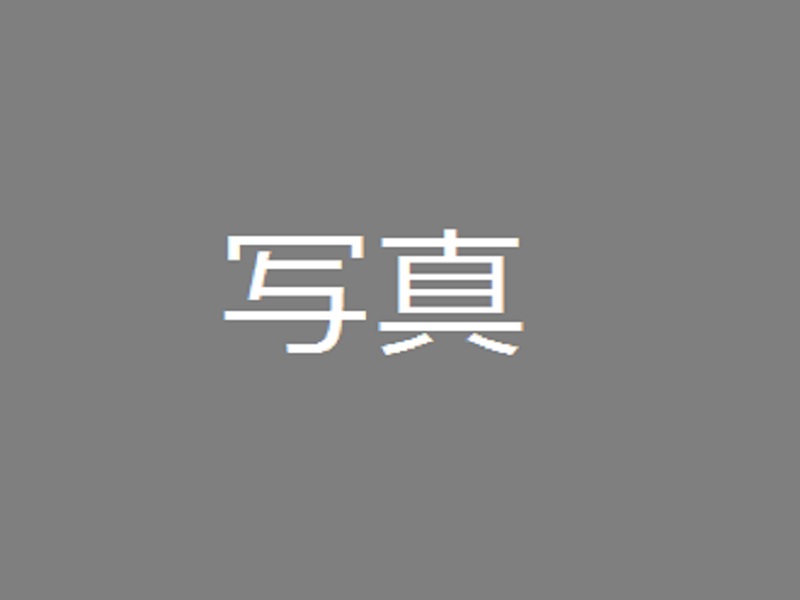 あらかじめここに文章を入れておく。あらかじめここに文章を入れておく。あらかじめここに文章を入れておく。あらかじめここに文章を入れておく。あらかじめここに文章を入れておく。あらかじめここに文章を入れておく。あらかじめここに文章を入れておく。あらかじめここに文章を入れておく。あらかじめここに文章を入れておく。あらかじめここに文章を入れておく。あらかじめここに文章を入れておく。あらかじめここに文章を入れておく。あらかじめここに文章を入れておく。あらかじめここに文章を入れておく。あらかじめここに文章を入れておく。あらかじめここに文章を入れておく。あらかじめここに文章を入れておく。あらかじめここに文章を入れておく。あらかじめここに文章を入れておく。あらかじめここに文章を入れておく。あらかじめここに文章を入れておく。あらかじめここに文章を入れておく。あらかじめここに文章を入れておく。あらかじめここに文章を入れておく。あらかじめここに文章を入れておく。あらかじめここに文章を入れておく。あらかじめここに文章を入れておく。あらかじめここに文章を入れておく。あらかじめここに文章を入れておく。あらかじめここに文章を入れておく。あらかじめここに文章を入れておく。あらかじめここに文章を入れておく。あらかじめここに文章を入れておく。あらかじめここに文章を入れておく。あらかじめここに文章を入れておく。あらかじめここに文章を入れておく。あらかじめここに文章を入れておく。あらかじめここに文章を入れておく。あらかじめここに文章を入れておく。あらかじめここに文章を入れておく。あらかじめここに文章を入れておく。あらかじめここに文章を入れておく。あらかじめここに文章を入れておく。あらかじめここに文章を入れておく。あらかじめここに文章を入れておく。あらかじめここに文章を入れておく。あらかじめここに文章を入れておく。あらかじめここに文章を入れておく。あらかじめここに文章を入れておく。あらかじめここに文章を入れておく。あらかじめここに文章を入れておく。あらかじめここに文章を入れておく。あらかじめここに文章を入れておく。あらかじめここに文章を入れておく。あらかじめここに文章を入れておく。あらかじめここに文章を入れておく。あらかじめここに文章を入れておく。あらかじめここに文章を入れておく。あらかじめここに文章を入れておく。